Уважаемые первоклассники и их родители!             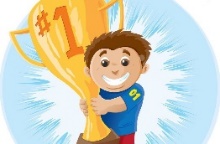 В рамках пилотного проекта ПФДО (персонифицированное финансирование дополнительного образования) Тюменской области   МАУ ДО  "ДЮСШ №1" г. Тобольска реализует пять общеразвивающих краткосрочных программ:                 «Лыжи для всех»   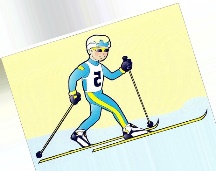                 Место проведения занятий: ул.С. Ремезова, 145, ДС «Кристалл»,                                                                            лыжный модуль «Снежинка»                                           «Гимнастёнок» (спортивная гимнастика)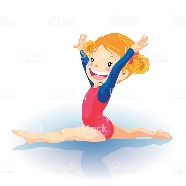 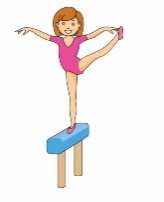  Место проведения занятий: 9 микрорайон, 12,  МАОУ «СОШ №18»,                                                            зал гимнастики, 2 этаж                «Юные бойцы» (рукопашный бой)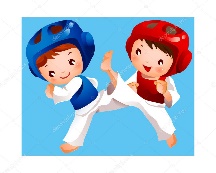                        Место проведения занятий: 6 микрорайон, 30, СК «Энтузиаст»    «Дзюдо доступное каждому»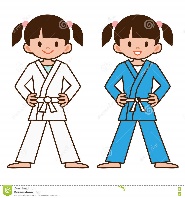 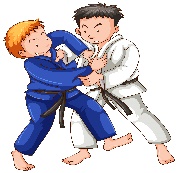                                   Место проведения занятий: ул. С. Ремезова, 51а/1, СК «Лидер»                «Шахматы начинающим»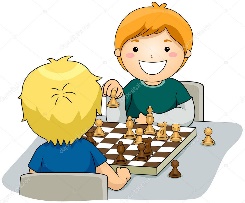                                            Место проведения занятий: 8 микрорайон, 37/4а, ШК «Ладья»Запись на программы уже открыта !!!✅Спешите получить сертификат и записаться на сайте https://tumen.pfdo.ru/По всем интересующим вопросам, связанным с подачей заявлений, предоставлением необходимых документов и процедурой получения сертификатов, необходимо обращаться в уполномоченную организацию - МАУ «Центр реализации молодежных и профилактических программ г. Тобольска» по адресу: Тюменская область, г. Тобольск, 8 микрорайон, дом 37, вставка 3а, каб. 112, тел. (3456) 241624, специалист по ПФДО – Колчанова Ольга Ивановна.